Nebenkostenabrechnung für Mieter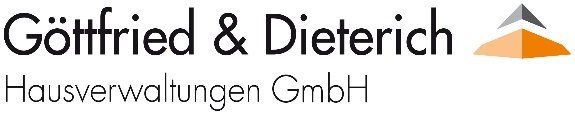 für das Jahr ___________Für Ihre angemietete(s) Wohnung/Haus in __________________________________________, sind im Abrechnungszeitraum vom _________ bis ___________ folgende Kosten angefallen:KostenartBetrag (in €)Grundsteuer                                                                                      €Einzelabrechnung Heizkosten (externer Dienst)                                                                            +€Sonstige Betriebskostenlaut Hausgeldabrechnung                          +                                                         €Gesamtkosten€   ============abzüglich Ihrer Nebenkostenvorauszahlungen_____x  € ___________                                   -€Ergibt ein  Guthaben    oder     Nachzahlung in Höhe von€    =============